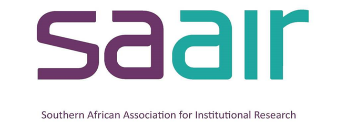 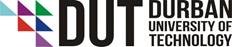 25th annual ConferenceRe-imagining our universities: the role and impact of institutional research in times of disruptionCONFERENCE SUBMISSION TEMPLATECOVER PAGE (separate page)Please save your cover page Title of your presentation_cover page e.g. Institutional Research in a time of disruption_cover pageTitle of PresentationSub Theme of Conference linked to Presentation: Presentation type: Presenter(s)/Author(s) (please complete for all presenters/authors associated with the submissionPlease save your cover page Title of your presentation_cover page e.g. Institutional Research in a time of disruption_cover pageOUTLINE AND ABSTRACT (separate page)Please save your Outline and abstract as Title of your presentation_outline e.g. Institutional Research in a time of disruption_outlineInstructions:No identifying information about the author(s) (this should be provided on the cover page only).English language only.MS Word format, ARIAL font size 11Outline length:Contributed Paper: The outline should not be less than 600 words but not exceed 1 200 words in length thus  providing enough detail to evaluate the proposal. This is used for blind peer evaluation as well as consideration of Best Paper awards and the likelihood of providing assistance to publish the paper.All other presentation types: The outline should not exceed 600 words.Illustrations, graphs or references may be included if these will assist with the evaluation process.It should be evident from the outline how the proposal will meet the general criteria as well as the specific criteria applicable to the type of contribution.The abstract should not exceed 150 words and will be used for the conference brochure, should the submission be accepted. No illustrations or graphs may be included.Presentation title:Presentation type: Outline (for contributed paper: minimum of 600 words, maximum of 1 200 words; for other presentation types: maximum 600 words). Please ensure you adequately describe the methodology and any preliminary results.Abstract (not to exceed 150 words – for the conference brochure):Please save your Outline and abstract as Title of your presentation_outlinee.g. Institutional Research in a time of disruption_outlinePlease submit to saair2018conf@dut.ac.za and admin@saair.net by 15 June 2018Students of the future Technology, big data, AI and the future of higher education Repurposing Institutional Research(ers)Transforming leadershipContributed paperPanel discussionPre-Conference workshop3-minute pitchDemonstrationOther – please specify: _____________________________________Name and Surname 1Designation (e.g. Prof/Dr/Ms/Mr)InstitutionEmail addressWork phone numberCell phone numberName and Surname 2Designation (e.g. Prof/Dr/Ms/Mr)InstitutionEmail addressWork phone numberCell phone numberName and Surname 3Designation (e.g. Prof/Dr/Ms/Mr)InstitutionEmail addressWork phone numberCell phone numberContributed paperPanel discussionPre-Conference workshop3-minute pitchDemonstrationOther – please specify: _____________________________________